Mededeling vergadering 12 december 2018Voor de laatste vergadering van 2018 hebben we een surprise-act!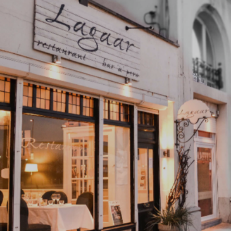 We verzamelen om 19u30 bij LAGAAR. Om 20 u zullen we eerst tafelen…Nadien volgt de maidenspeech van Martine 1 / Martine 2 / Karin  en Griet!.......Samen hebben ze iets tof in mekaar gestoken …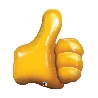 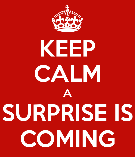 Als afsluiter ……Wees stipt & paraat in Lagaar!Groetjes Ann & Monique